В рамках Недели финансовой грамотности приглашаем принять участие в онлайн-марафоне ФинЗОЖ фестиваль  Друзья, до старта ФинЗОЖ Fest осталось несколько дней!
Это всероссийский онлайн-марафон по финансовой грамотности для школьников всех возрастов!     Мероприятие организовано Минфином России и Банком России в рамках Всероссийских недель финансовой грамотности.
Оператор – НИФИ Минфина России и портал моифинансы.рф!

Всем, кому до 18:   Мы поиграем в финансовую игру, проведем конкурсы и расскажем классные финансовые лайфхаки. Все это поможет тебе начать управлять своими карманными деньгами и считать личный бюджет по-взрослому. Всем педагогам:    Как помочь ребенку наладить отношения с деньгами, как выстраивать занятия по финансовой грамотности и вовлекать в них детей.Мы поможем узнать больше о финансовом обучении детей и подростков.
Программа ФинЗОЖ Fest:

4 апреля – торжественное открытие онлайн-марафона и День образования.
В этот день для самых маленьких финансовых ЗОЖников пройдет урок с героями мультсериала «Смешарики», материалы которого доступны на лендинге мероприятия — моифинансы.рф/my-money-fest.

5 апреля – День карьеры. Эксперты и блогеры расскажут, кем и куда могут устроиться на работу школьники. А также дадут советы, которые помогут сориентироваться в мире профессий и выбрать будущую.

6 апреля – День знатоков ФинЗОЖ. Вас ждет онлайн-викторина «Знаток ФинЗОЖ», участники которой ответят на вопросы о личном бюджете, устройстве финансовых институтов страны и истории финансовой системы России. Команда, которая наберет больше всего баллов, получит звание «Знаток ФинЗОЖ».

7 апреля – День школьного инициативного бюджетирования. Расскажем о том, что такое ШКиБ и как принять участие в управлении бюджетом собственной школы.

8 апреля – День цифровой экологии и кибербезопасности. Дадим советы, как защитить себя, свои персональные данные и деньги от мошенников в интернете.

   На протяжении всего онлайн-марафона (с 4 по 10 апреля) на странице @moifinancy будет проходить конкурс от Кроша и Гроша. Самые юные участники могут послушать детский подкаст, ответить на 5 вопросов и получить призы от «Смешариков».

Будем рады встрече!

#ФинЗОЖFest #неделяфинансовойграмотности #моифинансы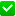 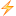 